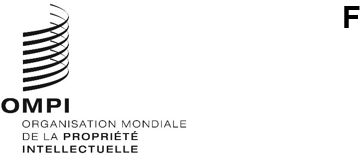 WIPO/GRTKF/IC/44/INF/4Original : anglaisdate : 25 août 2022Comité intergouvernemental de la propriété intellectuelle relative aux ressources génétiques, aux savoirs traditionnels et au folkloreQuarante-quatrième sessionGenève, 12 – 16 septembre 2022Fonds de contributions volontaires de l’OMPI pour les communautés autochtones et locales accréditées : note d’information sur les contributions et les demandes d’assistanceDocument établi par le SecrétariatLe présent document contient les informations qui doivent être communiquées au Comité intergouvernemental de la propriété intellectuelle relative aux ressources génétiques, aux savoirs traditionnels et au folklore (ci-après dénommé “comité”) au sujet du fonctionnement du Fonds de contributions volontaires pour les communautés autochtones et locales accréditées (ci-après dénommé “Fonds”).  Les règles applicables en la matière figurent dans l’annexe du document WO/GA/32/6, que l’Assemblée générale de l’OMPI a approuvée lors de sa trente-deuxième session en septembre 2005 et modifiée ultérieurement à sa trente-neuvième session en septembre 2010.L’article 6.f) des règles applicables prévoit ce qui suit :“f)	Avant chaque session du comité, le Directeur général de l’OMPI communique aux participants une note d’information indiquant :le relevé des contributions volontaires versées au Fonds à la date de la rédaction du document;l’identité des donateurs (à l’exception de ceux qui auront expressément demandé l’anonymat);le montant des ressources disponibles compte tenu des sommes déboursées;la liste des personnes ayant bénéficié d’une assistance au titre du Fonds depuis le document d’information précédent;les personnes admises au bénéfice d’une assistance qui se sont désistées;le montant alloué à chaque bénéficiaire;  etune description suffisamment circonstanciée des personnes ayant présenté une demande d’assistance pour la session suivante.“Ce document est en outre adressé nominativement aux membres du Conseil consultatif pour examen et délibération”.Le présent document constitue la trente-sixième note d’information de cette nature, telle que requise par décision de l’Assemblée générale de l’OMPI.  L’information qui doit être communiquée aux participants de la quarante-quatrième session du comité se présente comme suit :Relevé des contributions volontaires versées au Fonds à la date du 24 août 2022 et nom du donateur :86 092,60 francs suisses (soit l’équivalent de 500 000 couronnes suédoises à cette date) versés le 7 novembre 2006 par le Swedish International Biodiversity Programme (SwedBio/CBM);31 684 francs suisses (soit l’équivalent de 20 000 euros à cette date) versés le 20 décembre 2006 par le Gouvernement français;29 992,50 francs suisses (soit l’équivalent de 25 000 dollars É.-U. à cette date) versés le 27 mars 2007 par la Fondation Christensen;150 000 francs suisses versés le 8 juin 2007 par l’Institut fédéral de la propriété intellectuelle, Berne (Suisse);5965,27 francs suisses (soit l’équivalent de 5000 dollars É.-U. à cette date) versés le 14 août 2007 par le Ministère des sciences et de la technologie du Gouvernement sud-africain;98 255,16 francs suisses (soit l’équivalent de 60 000 euros à cette date) versés le 20 décembre 2007 par le Gouvernement norvégien;100 000 francs suisses versés le 7 février 2008 par l’Institut fédéral de la propriété intellectuelle, Berne (Suisse);12 500 francs suisses (soit l’équivalent de 13 441 dollars É.-U. à cette date) versés le 25 mars 2011 par le Ministère des sciences et de la technologie du Gouvernement sud-africain;500 francs suisses (soit l’équivalent de 573 dollars É.-U. à cette date) versés le 10 mai 2011 par un donateur anonyme;89 500 francs suisses (soit l’équivalent de 100 000 dollars australiens à cette date) versés le 20 octobre 2011 par le Gouvernement australien;15 000 francs suisses versés le 20 juin 2013 par le Gouvernement australien;4694,40 francs suisses versés le 20 juin 2013 par le Gouvernement néo-zélandais;37 835 francs suisses versés le 28 février 2017 par le Gouvernement australien;18 268,75 francs suisses (soit l’équivalent de 25 000 dollars canadiens à cette date) versés le 27 mars 2019 par le Gouvernement canadien;16 227,93 francs suisses (soit l’équivalent de 15 000 euros à cette date) versés le 6 novembre 2019 par le Gouvernement finlandais;  et16 158,98 francs suisses (soit l’équivalent de 15 000 euros à cette date) versés le 9 décembre 2019 par le Gouvernement allemand.Montant total des contributions volontaires portées au crédit du fonds à la date du 24 août 2022 : 711 892,37 francs suisses.Montant des ressources disponibles :	Montant disponible au 21 juillet 2022, comprenant les taxes et intérêts bancaires : 13 618,18 francs suisses.	Montant engagé au 24 août 2022 : 12 899,90 francs suisses.Montant disponible moins montant engagé au 24 août 2022 : 
718,28 francs suisses.Liste des personnes ayant bénéficié d’une assistance au titre du fonds ou ayant été admises au bénéfice d’une assistance depuis la dernière note d’information :Personnes qui ont été admises, sous réserve de fonds disponibles, au bénéfice d’une assistance en vue de leur participation à la quarante et unième session du comité et qui ont bénéficié d’une assistance en vue de leur participation à la quarante-troisième session.Le Conseil consultatif du Fonds a recommandé le financement de la participation de deux personnes, sous réserve de la disponibilité des fonds, à la quarante et unième session du comité (dans l’ordre de priorité) :M. Ndiaga SALLNationalité : SénégalAdresse postale : Dakar (République du Sénégal)
Nom de l’observateur accrédité ayant désigné le candidat : Enda Santé
Siège de l’observateur accrédité : Dakar (Sénégal)M. Rodrigo DE LA CRUZ INLAGONationalité : ÉquateurAdresse postale : Quito (Équateur)Nom de l’observateur accrédité ayant désigné le candidat :Call of the Earth/Llamado de la TierraSiège de l’observateur accrédité : Cuzco (Pérou)Conformément à l’article 5.e) du règlement du Fonds de contributions volontaires de l’OMPI, les dépenses qui doivent être couvertes par le Fonds visent à permettre aux participants admis au bénéfice d’une assistance financière de voyager et d’assister physiquement aux séances.Concernant la quarante et unième session, seuls les coordonnateurs de groupes ont été autorisés à assister physiquement à la session en raison de la pandémie de COVID-19.Concernant la quarante-deuxième session, en raison de la pandémie de COVID-19 qui entraîne des restrictions de voyages et des mesures particulières, le Fonds n’est pas en mesure d’accorder une assistance financière aux deux demandeurs recommandés.S’agissant de la mise en œuvre de la recommandation de financement faite par le Conseil consultatif du Fonds à propos des deux demandeurs recommandés, le Secrétariat croit comprendre que la recommandation que le Conseil du Fonds a adoptée à ce moment-là a implicitement été prise en vue de la première des prochaines sessions du comité à laquelle les demandeurs recommandés seraient autorisés, en tant qu’observateurs, à participer physiquement, et à laquelle ils pourraient se rendre en personne compte tenu des restrictions de voyage et des mesures mises en place dans le cadre de la pandémie de COVID-19.  Étant donné que ces deux conditions ont été remplies pour la quarante-troisième session du comité, les deux demandeurs recommandés se sont vu accorder une assistance financière, conformément au règlement du Fonds et sous réserve de fonds disponibles, en vue de leur participation à la quarante-troisième session.Personnes qui ont été admises au bénéfice d’une assistance en vue de leur participation à la quarante-quatrième session du comité, sous réserve de fonds disponibles, et pour lesquelles les ressources du Fonds étaient suffisantes au 21 juillet 2022 (dans l’ordre de priorité) :Mme June LORENZONationalité : États-Unis d’AmériqueAdresse postale : Paguate (Nouveau-Mexique) (États-Unis d’Amérique)Nom de l’observateur accrédité : International Indian Treaty CouncilSiège de l’observateur accrédité : San Francisco (Californie) (États-Unis d’Amérique)Mme Jennifer TAULI CORPUZNationalité : PhilippinesAdresse postale : Quezon (Philippines)Nom de l’observateur accrédité : Fondation Tebtebba – Centre International des peuples autochtones pour la recherche et l’éducation en matière de politiquesSiège de l’observateur accrédité : Baguio (Philippines)M. Hamadi AG MOHAMED ABBANationalité : MaliAdresse postale : Tombouctou (Mali)Nom de l’observateur accrédité ayant désigné le candidat : ADJMORSiège de l’observateur accrédité : Tombouctou (Mali)M. Nelson DE LEÓN KANTULENationalité : PanamaAdresse postale : Panama (Panama)Nom de l’observateur accrédité ayant désigné le candidat :Asociación Kunas Unidos por Napguana/Association of Kunas United for Mother Earth (KUNA)Siège de l’observateur accrédité : Corregimiento Vista Alegre, Arraijan (Panama)Montant versé en vue de la quarante-troisième session du comité :M. Ndiaga SALL : 2840,15 francs suissesM. Rodrigo DE LA CRUZ INLAGO : 4116,20 francs suissesEngagements en vue de la quarante-quatrième session du comité :Mme June LORENZO : 3539,25 francs suissesMme Jennifer TAULI CORPUZ : 2672,50 francs suissesM. Hamadi AG MOHAMED ABBA : 2672,10 francs suissesM. Nelson DE LEÓN KANTULE : 4016,05 francs suissesListe des personnes ayant demandé une assistance en vue de leur participation à la quarante-cinquième session du comité (par ordre alphabétique)M. Babagana ABUBAKARNationalité : Nigéria
Adresse électronique : Maiduguri (Nigéria)
Nom de l’observateur accrédité ayant désigné le candidat : 
Association de développement des Kanuri
Siège de l’observateur accrédité : Maiduguri (Nigéria)M. Agoussou Marcellin AIGBENationalité : Bénin
Adresse électronique : Cotonou (Bénin)
Nom de l’observateur accrédité ayant désigné le candidat : 
Jeunesse Sans Frontières Bénin
Siège de l’observateur accrédité : Cotonou (Bénin)M. Ulukoa DUHAYLONSODNationalité : États-Unis d’Amérique
Adresse électronique : Kopolei, HI (États-Unis d’Amérique)
Nom de l’observateur accrédité ayant désigné le candidat : Kaʻuikiokapō
Siège de l’observateur accrédité : Kopolei, HI (États-Unis d’Amérique)M. Jafarou MALAM KOSSAONationalité : NigerAdresse postale : Niamey (Niger)Nom de l’observateur accrédité ayant désigné le candidat :Bal’lameSiège de l’observateur accrédité : Niamey (Niger)M. Musa Usman NDAMBANationalité : Cameroun
Adresse électronique : Bamenda (Cameroun)
Nom de l’observateur accrédité ayant désigné le candidat : Mbororo Social Cultural Development Association (MBOSCUDA)
Siège de l’observateur accrédité : Yaoundé (Cameroun)Le comité est invité à prendre note du contenu du présent document.[Fin du document]